Informujemy, że rozpoczyna się rekrutacja uzupełniająca dla studentów Instytutu Sztuk Pięknych na Wydziale Artystycznym Uniwersytetu Marii-Curie Skłodowskiej na wyjazdy na studia w ramach Programu Erasmus KA131 Akcja 1 (Mobilność Edukacyjna). Studenci mają możliwość odbycia części swoich studiów w II semestrze roku akademickiego 2023/24 w niżej wymienionych uczelniach zagranicznych:Każdy student ubiegający się o wyjazd na częściowe studia zagraniczne w ramach Programu Erasmus KA131 Akcja 1 (Mobilność Edukacyjna) ma obowiązek zapoznania się z Zasadami realizacji i finansowania wyjazdów studentów na studia (SMS) w ramach programu Erasmus+ 2021-2027 KA1 Mobilność Edukacyjna na Uniwersytecie Marii Curie-Skłodowskiej oraz Zasadami finansowania i stawkami kwot wsparcia indywidualnego na wyjazdy studentów UMCS na studia za granicą (SMS) w ramach projektu 2022-1-PL01-KA131-HED-000052981 (www.umcs.pl    zakładka: Student  Wymiana międzynarodowa i krajowa   ERASMUS   Wyjazdy na studia częściowe).Uczestnicy Programu nie opłacają kosztów czesnego w uczelni przyjmującej, ale pokrywają koszty dojazdu, przejazdów lokalnych, wyżywienia, zakwaterowania, ubezpieczenia, podręczników i inne koszty podczas studiów za granicą (informacja o programie: http://erasmusplus.org.pl/szkolnictwo-wyzsze/ Zakwalifikowani studenci otrzymają wsparcie indywidualne Komisji Europejskiej, które ma na celu pomoc w sfinansowaniu przez studenta kosztów życia za granicą i jest tylko dofinansowaniem w wysokości 450, 550 euro na miesiąc studiów za granicą, w zależności od kraju docelowego. Studenci o mniejszych szansach (otrzymujący stypendium socjalne w semestrze poprzedzającym wyjazd oraz studenci posiadający orzeczenie o niepełnosprawności) mogą otrzymać dodatek do indywidualnego wsparcia w wysokości 250 EUR na miesiąc.Studenci z niepełnosprawnościami mogą ubiegać się o dodatkowe dofinansowanie z tytułu włączenia na zasadach obowiązujących w programie Erasmus KA131 Akcja 1 Mobilność Edukacyjna (dodatkowe dofinansowanie do rozliczenia rachunkami). Warunki dla kandydatów:Kandydaci muszą być oficjalnie zarejestrowanymi studentami UMCS bez względu na obywatelstwo,W okresie studiów za granicą, studenci nie mogą być na urlopie dziekańskim lub być inaczej urlopowani,Kandydaci muszą znać na poziomie zaawansowanym język, w którym będą odbywali studia na uczelni przyjmującej,Kandydaci muszą spełniać pozostałe kryteria formalne opisane w ww. Zasadach realizacji i finansowania wyjazdów studentów na studia  i na stronach: http://erasmusplus.org.pl/szkolnictwo-wyzsze/. Zgodnie z zasadami Programu Erasmus uprawnione są wyjazdy od II roku studiów I stopnia. Możliwy jest udział w programie studentów, którzy wcześniej korzystali z wyjazdów w ramach Programu Erasmus (patrz punkty 4 i 5 ww. Zasad realizacji i finansowania wyjazdów studentów na studia).Zasady rekrutacji:Rekrutacja odbędzie się na podstawie oceny kompletu dokumentów złożonych przez kandydatów do Wydziałowej lub „kierunkowej”  Komisji Kwalifikacyjnej oraz rozmowy kwalifikacyjnej.Komplet dokumentów powinien zawierać:list motywacyjny (skierowany do Wydziałowej/„kierunkowej” Komisji Kwalifikacyjnej, uwzględniający nazwę uczelni, w której kandydat chciałby odbywać studia (I wybór, ewentualnie II wybór), planowany termin odbycia studiów, wykaz przedmiotów, jakie chciałby zrealizować na uczelni przyjmującej (oraz jeśli dotyczy informacje o posiadaniu prawa do stypendium socjalnego na UMCS w semestrze bieżącym),zaświadczenie ze średnią ocen za cały okres studiów na aktualnym poziomie studiów wydane przez dziekanat (studenci – kandydaci z  I roku  II i III stopnia studiów przedkładają informację o średniej z ocen z poprzedniego poziomu studiów), wymagana minimalna średnia: 3,8.zaświadczenie o znajomości języka obcego z uznanego centrum certyfikującego (np. Cambridge, Goethe Inst., Centrum Nauczania i Certyfikacji Języków Obcych UMCS), niewymagane dla studentów filologii obcych. Znajomość właściwego języka obcego studentów, którzy nie przedstawią takiego zaświadczenia będzie oceniana na podstawie rozmowy kwalifikacyjnej w języku obcym.oświadczenie RODO.portfolioOstateczną decyzję o przyjęciu kandydata na studia podejmie przyjmująca uczelnia zagraniczna, do której student zostanie zakwalifikowany przez UMCS. Procedura odwoławcza:Student ma prawo odwołać się od decyzji Komisji Kwalifikacyjnej w terminie 7 dni od ogłoszenia wyników kwalifikacji. Podania należy kierować do Dziekana Wydziału.Szczegółowych informacji udzielić może Koordynator Wydziałowy dr hab. Agnieszka Zawadzka,     agnieszka.zawadzka2@mail.umcs.lublin.pl   Kandydat powinien zapoznać się z procedurami aplikacyjnymi, terminami składania dokumentów oraz programem studiów zamieszczonymi na stronach internetowych uczelni zagranicznej do której planuje wyjazd. Po zakwalifikowaniu się na wyjazd w ramach rekrutacji wydziałowej kandydat powinien niezwłocznie zgłosić się do Biura Programu Erasmus UMCS - DS Grześ, ul. Langiewicza 24, pok. 27, tel. 815375410.PROGRAM ERASMUS+          REKRUTACJA UZUPEŁNIAJĄCA NA STUDIA ZAGRANICZNE W II SEMESTRZE ROKU AKADEMICKIEGO 2023/24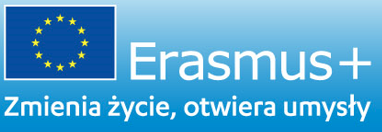 L.pNazwa uczelni, krajKierunek/ specjalizacjaadres internetowyLiczba miejsc (stopień studiów)Minimalny poziom znajomości jęz. obcegookres studiów1.ULUDAG UNIVERSITESI, TurcjaSztuki pięknehttp://www.uludag.edu.tr2 os. –  I i II stwybrane przedmioty angielski B2semestr2.UNIVERZITA HRADEC KRALOVE, CzechySztuki piękne  - specjaliz.nauczycielskawww.uhk.cz1 os. – I i II stwybrane przedmioty angielski B1  semestr3.OSTRAVSKÁ UNIVERZITA V OSTRAVE, CzechySztuki pięknehttp://www.osu.cz/4 os – I i II stczeski lub wybrane przedmioty angielski B2semestr4.VILNIUS COLLEGE OF TECHNOLOGIES AND DESIGN, LitwaSztuki pięknehttps://en.vtdko.lt/2 os. – I, II st.litewski lub wybrane przedmioty angielski B2semestr5.UNIVERSITY OF ZAGREBAcademy of Fine Arts, ChorwacjaSztuki pięknehttp://www.alu.unizg.hr2 os. – I, II st.chorwacki lub wybrane przedmioty angielski B2semestr6.THE ACADEMY OF ARTS AND CULTURE IN OSIJEK, Osijek, ChorwacjaSztuki pięknehttp://www.uaos.unios.hr/eng/2 os. – I, II st.chorwacki lub wybrane przedmioty angielski B2semestr7.NATIONAL ACADEMY OF ART, BułgariaSztuki pięknehttp://www.nha.bg 2 os. – I, II st.bułgarski B1/ wybrane przedmioty angielski B2semestr8.BRNO UNIVERSITY OF TECHNOLOGY, CzechySztuki pięknehttp://www.vutbr.cz/en/ 2 os – I i II stczeski lub wybrane przedmioty angielski B1semestr9.VILNIUS ACADEMY OF ARTS, LitwaSztuki pięknehttp://www.vda.lt/en/4 os – I i II st.wybrane przedmioty angielski B2 lub litewskisemestrDokumenty proszę składać do:Dziekanatu Wydziału Artystycznego, pokój 107, do dnia 24.10.2023 r. (wtorek)Kwalifikacja kandydatów odbędzie się  w dniu 25.10.2023 r. (środa) o godz.12 w  pokoju nr 105